Конспект занятия во 2 младшей группе по развитию речи «Классификация посуды»Цель: Развитие речи у детей, формирование проводить элементарную классификацию посуды по их  назначению, форме, величине.      Материал: Медведь, кукольная посуда, бумага с изображение чашечки и блюдца; фломастеры разного цвета, угощение от мишки.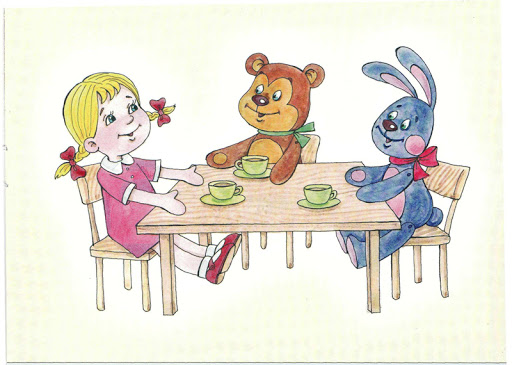 Ход занятияРодитель: Я приготовила, для тебя загадку, если ты ее отгадаешь, то сможешь узнать, кто к нам придет сегодня в гости.Кто в лесу огромней всех?Кто богатый носит мех,Кто в берлоге до весныДнем и ночью видит сны?(Медведь)Родитель: Угадала, молодец! (убирает ширму)За столом сидит игрушечный медвежонок. (Имя ребенка), давай поздороваемся с Мишей. А мишка не просто пришел к нам в гости, он приглашает тебя к себе на кухню.Родитель с ребенком отправляются в уголок, где находится игрушечная кухня, на столе лежит мешочек с кукольной посудой.Родитель: Медвежонок купил новую посуду, но совсем не знает, как она называется и для чего она нужна. Давай поможем Медвежонку, доставай посуду, говори, как она называется, какого она цвета, на что похожа по форме и для чего она нужна.Игра «Назови посуду»Ребенок по очереди достает предметы  из мешочка, родитель задает вопросы:Родитель: Что это за предмет?Ребенок: ТарелкаРодитель: Какого она цвета?Ребенок: ЗеленаяРодитель: Какой формы предмет?Ребенок: КруглойРодитель: Для чего он нужен?Ребенок: Что бы из нее кушатьИ так проговаривается с каждым предметом.Родитель: Молодец, ты  правильно назвала всю посуду. А наш мишка собрался угостить тебя чаем, какая посуда ему для этого нужна? Ответ ребенкаРодитель: Для этого мишке потребуется чайная посуда. Хорошо! Давай уберем со стола всю лишнюю посуду, а оставим только ту которая нужна для чаепития.Ребенок  убирает со стола лишнюю посуду и относит ее в шкаф.Родитель: Молодец, а пока Мишка греет чайник давай вспомним стихотворение про посуду.Физкультминутка:Вот большой стеклянный чайник,Очень важный, как начальник.(Надули животик, одна рука на поясе, другая изогнутая, как носик.)Вот фарфоровые чашки,Очень хрупкие, бедняжки.(Присели, одна рука на поясе)Вот фарфоровые блюдца,Только стукни - разобьются(Кружатся. Круг руками рисуют.)Вот серебряные ложки,Голова на тонкой ножке(Потянулись, руки вверх.)Вот пластмассовый поднос.Он посуду нам принес.(Легли на ковер, вытянулись.)Родитель: А ты знаешь, что Мишка очень любит рисовать? Посмотри, как он раскрасил чашку с блюдцем. А давай мы тоже их раскрасим.Ребенок самостоятельно раскрашивает раскраску, если возникают трудности, родитель может помочь.Родитель: Какая красивая тарелочка с чашкой у тебя получилась!А пока мы с тобой рисовали, Мишка приготовил для нас чай. Проходи и садись на стульчик. Расскажи мне пожалуйста, а чай можно пить горячим?Ребенок: НельзяРодитель: А что надо делать, чтобы чай остыл? Ребенок:  Подуть на негоРодитель: Хорошо, сейчас мы с тобой подуем на чай, чтобы он остыл.Дыхательная гимнастикаПоказывает родительРодитель: Посмотри, как я буду делать. Нужно ровно сесть, поднести чашку ко рту, вдохнуть носом, задержать дыхание, выдох ртом.Ребенок выполняет упражнение.В конце занятия проводится рефлексия.Родитель:  А теперь, давай вспомним, чем мы сегодня занимались?Примерные вопросы: куда Мишка нас пригласил? Что Мишка купил себе в магазине? Какую посуду мы оставили на столе?Родитель: А за то, что вы помогли мишке, он приготовил для вас угощение.Давай скажем мишке досвидания!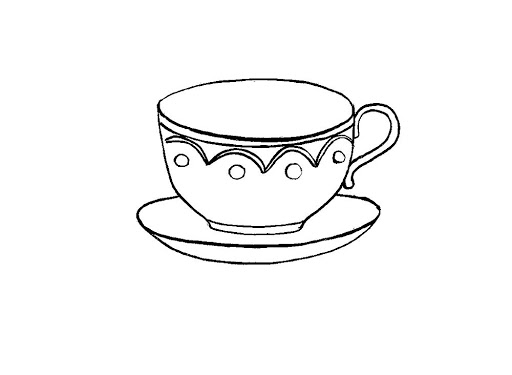 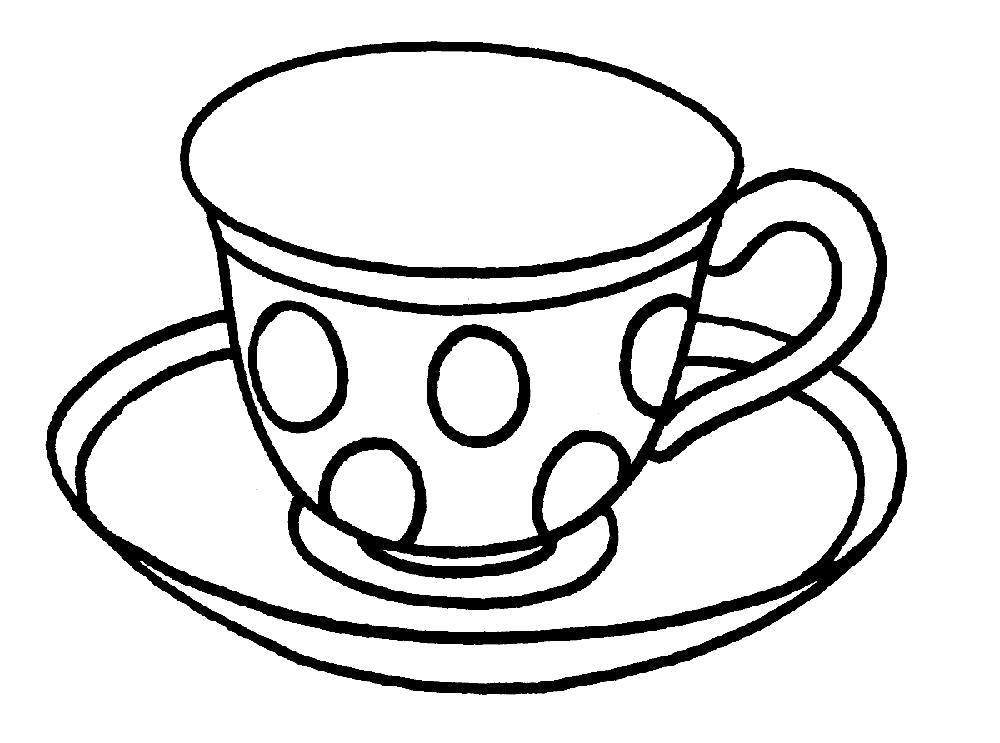 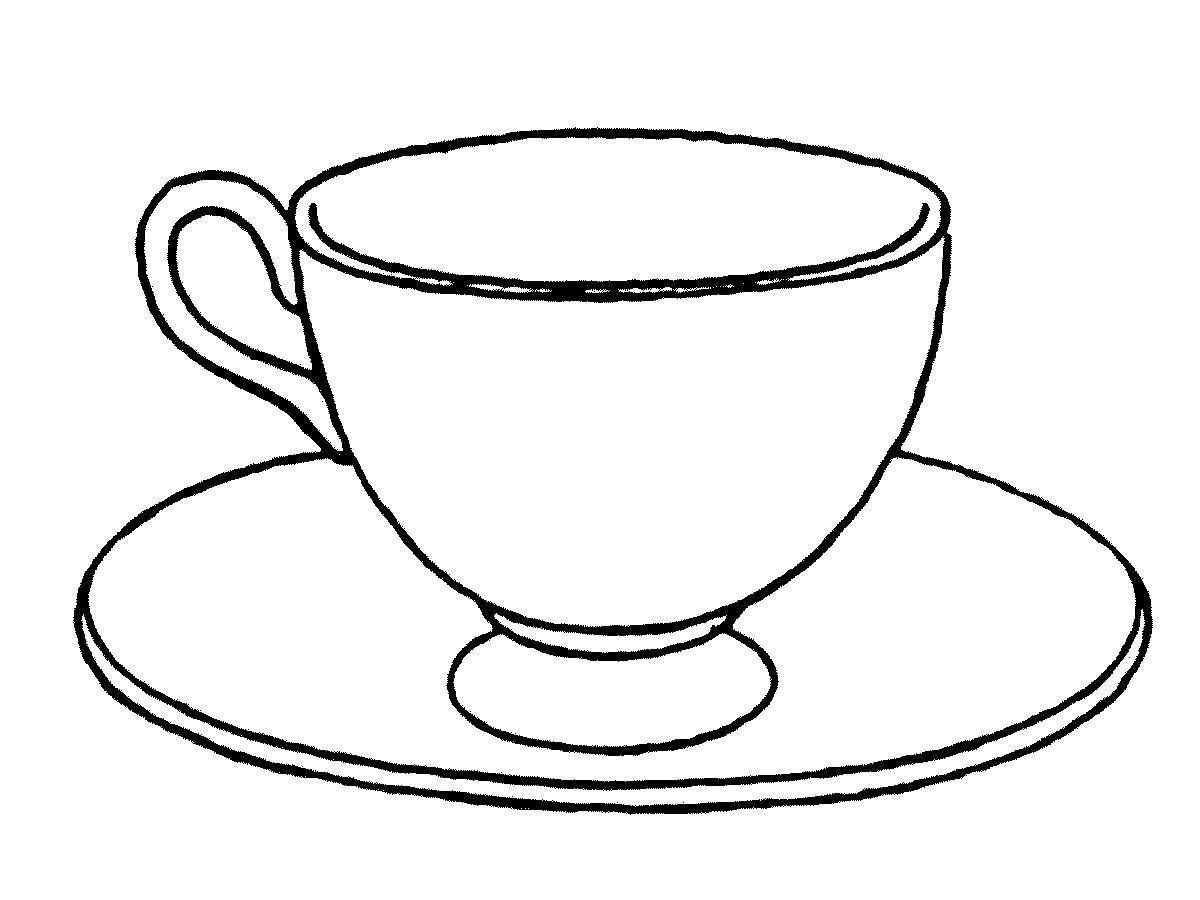 